Publicado en Madrid, diciembre de 2020  el 29/12/2020 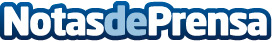 Uala lanza la solución de ecommerce que permite a los salones de belleza tener su tienda en pocos minutosLos salones de Uala podrán competir oficialmente en la venta de productos de belleza con las grandes redes de distribuciónDatos de contacto:Eolo Comunicación _ Sara Jusuy RodríguezResponsable Comunicación91 241 69 96Nota de prensa publicada en: https://www.notasdeprensa.es/uala-lanza-la-solucion-de-ecommerce-que Categorias: Franquicias Moda Marketing E-Commerce Dispositivos móviles http://www.notasdeprensa.es